BAKERSFIELD COLLEGE STUDENT GOVERNMENT ASSOCIATION 1801 Panorama Drive, BCSGA Boardroom | Bakersfield, California 93305DEPARTMENT OF STUDENT ORGANIZATIONSFriday April 1, 2022                                            11a.m-12p.m.	                                             Zoom Meeting ID: 967 1526 6149           https://cccconfer.zoom.us/meeting/register/tJcudO6grDwjE9EV60Vgcn5Yy7j5huLsnEe x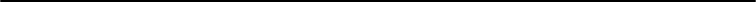 CALL MEETING TO ORDERThe meeting is called to order at 11:14 am.ASCERTAINMENT OF QUORUMA majority quorum must be established to hold a bona fide meetingRoll CallDirector of Student Organizations Escobar- PresentStudent Organization Funding Manager Kaur- PresentSenator Grewal - Present Senator Makarai -  AbsentA majority quorum is established therefore a bona fide meeting can be held. 3.  CORRECTIONS TO THE MINUTESThe Body will discuss and correct minutes from previous meetings.                  a. The Body will consider the approval of unapproved minutes from the meeting held on 03/18/2022    b. The minutes from 03/18/2022 are approved.4.  PUBLIC COMMENTThis segment of the meeting is reserved for persons desiring to address the Body on any matter of concern that is not stated on the agenda. A time limit of three (3) minutes per speaker and fifteen (15) minutes per topic shall be observed. The law does not permit any action to be taken, nor extended discussion of any items not on the agenda. The Body may briefly respond to statements made or questions posed, however, for further information, please contact the BCSGA Vice President for the item of discussion to be placed on a future agenda. (Brown Act §54954.3)                    a. Introduction of meeting attendeesJeremiah Hanna- Math Club PresidentMaghen Saltzman- WISE PresidentJavier Perez- Computer Science CubJamocha Armstrong- Japanese Culture Club5.  REPORTS OF THE ASSOCIATIONThe chair shall recognize any officer of the association, including the BCSGA Advisor, to offer a report on official activities since the previous meeting and make any summary announcements deemed necessary for no longer than three minutes, save the advisor, who has infinite time.Director of Student Organizations, Daniel EscobarNothing to reportBCSGA Advisor, Nicole AlvarezNot present6.  NEW BUSINESSItems listed have not already been discussed once and thus are considered for approval by the bodyDiscussion on Student Organization renewal procedureUpcoming renewal application opened today so student organizations are welcome to fill that out for the next school year. This form is required to ensure that their club is registered for the next school year and the deadline is Labor Day. The form can be completed with your current officers and if they change you can fill out an officer update form.Consider WISE club SOF Grant operating funds application Women in the Stem and Engineering Club are competing in a competition in Sacramento which involves developing a solar-powered boat.  They would like funds for the safety materials as the race date is on May 14. Roll Call Vote for approval of SOF grantDirector Escobar- AyeSenator Grewal- AyeManager Kaur- Aye  Three representatives in favor, motion passes therefore SOF grant is approved.7.  ANNOUNCEMENTSThe Chair shall recognize in turn BCSGA Officers requesting the floor for a period not to exceed one minuteNothing to report8. ADJOURNMENTThe meeting is adjourned at 11:22 am. 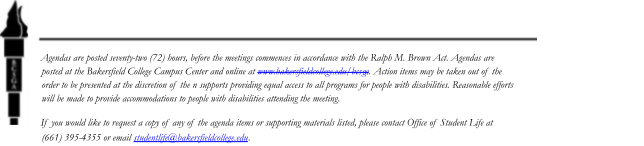 